Студенты первого курса Екатеринбургского техникума «Автоматика», группа ИСП-12Приняли участие в благотворительной акции «1000 добрых дел». Ребята посетили «Центр реабилитации животных» при УрГаУ, находящийся по адресу ул. Белинского 112а. Привезли с собой корма для животных.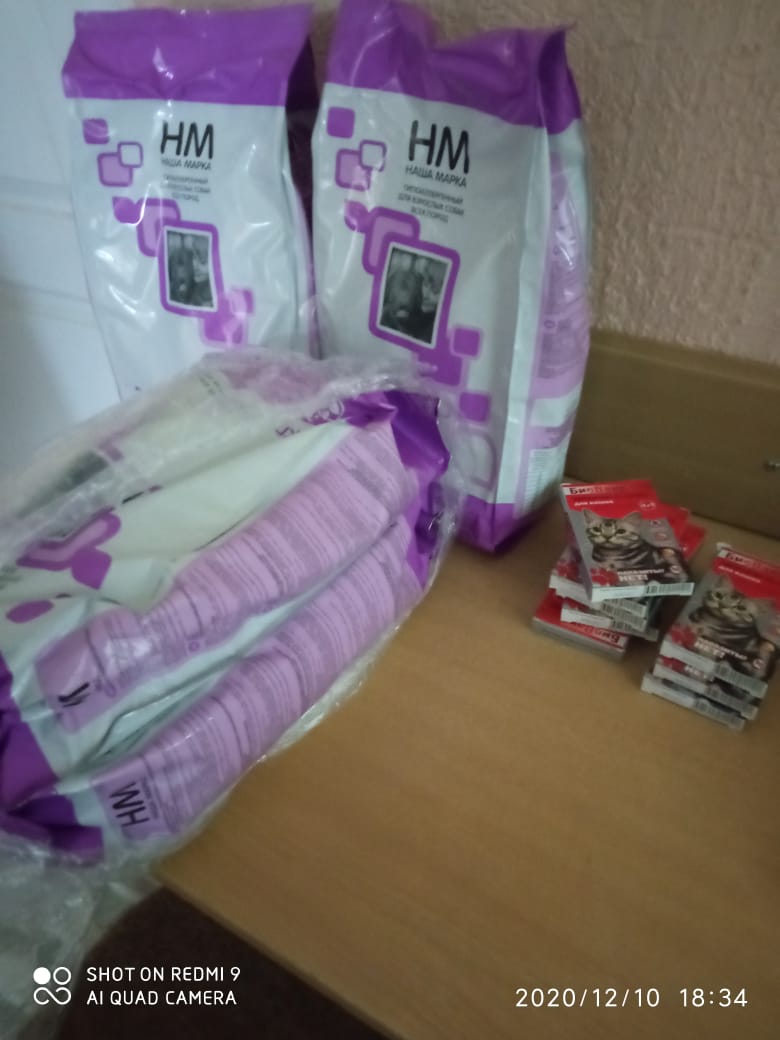 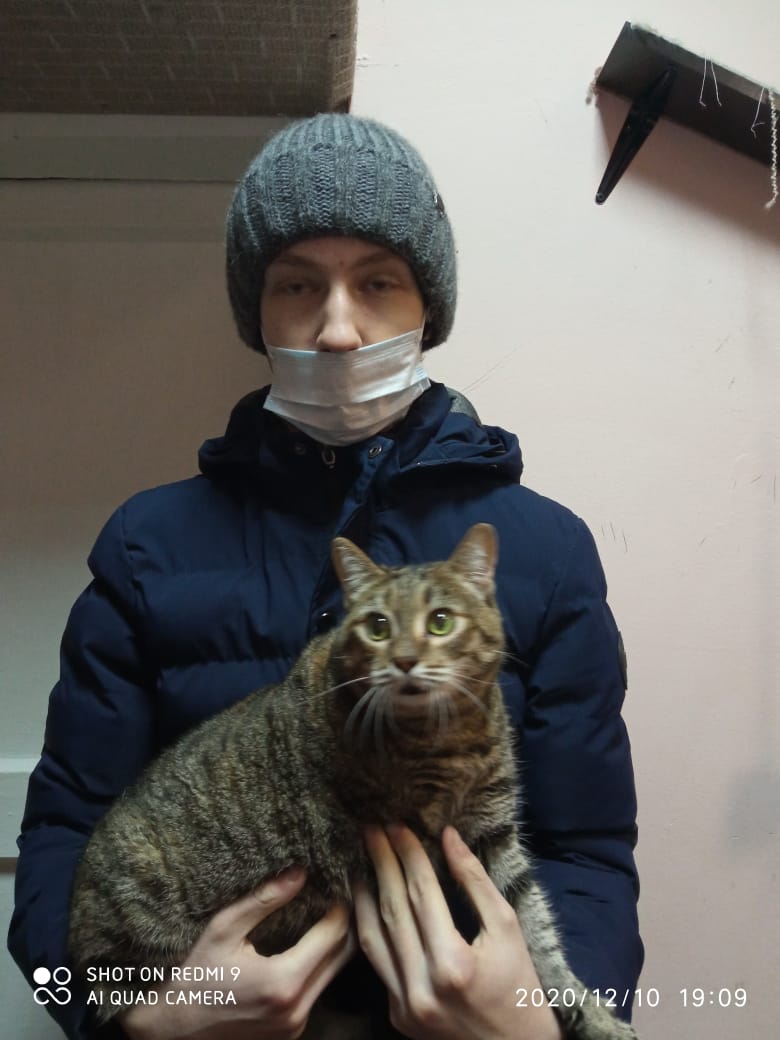 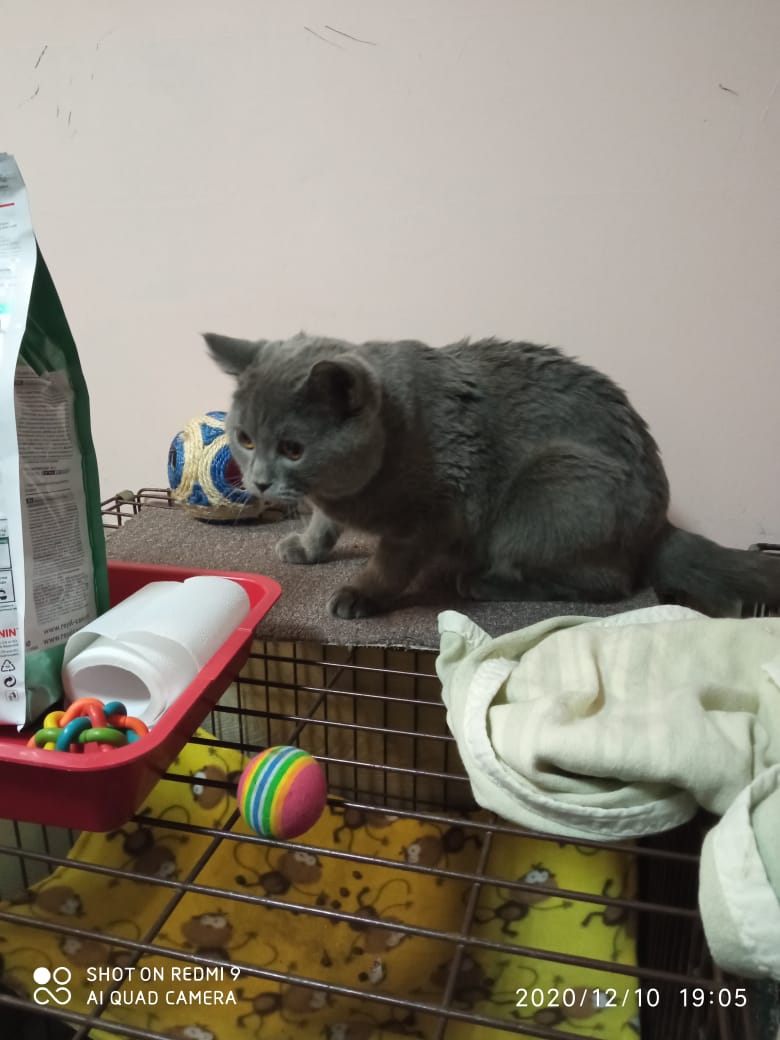 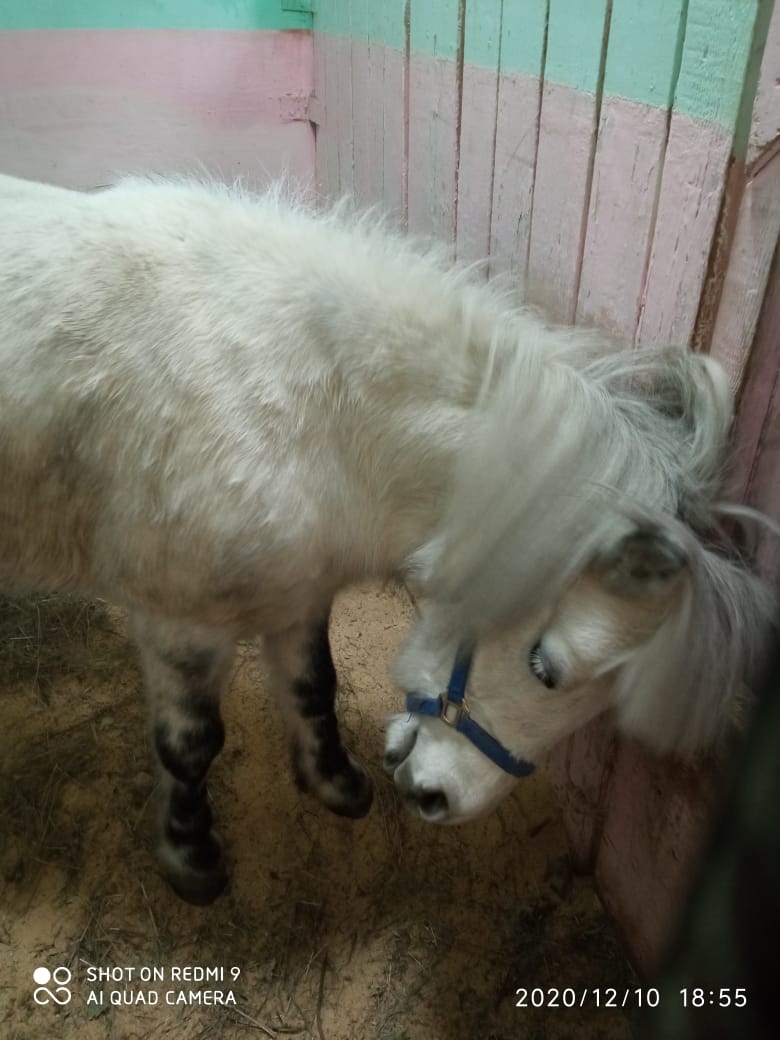 «Ласковая пони» Кто бросил такую красавицу.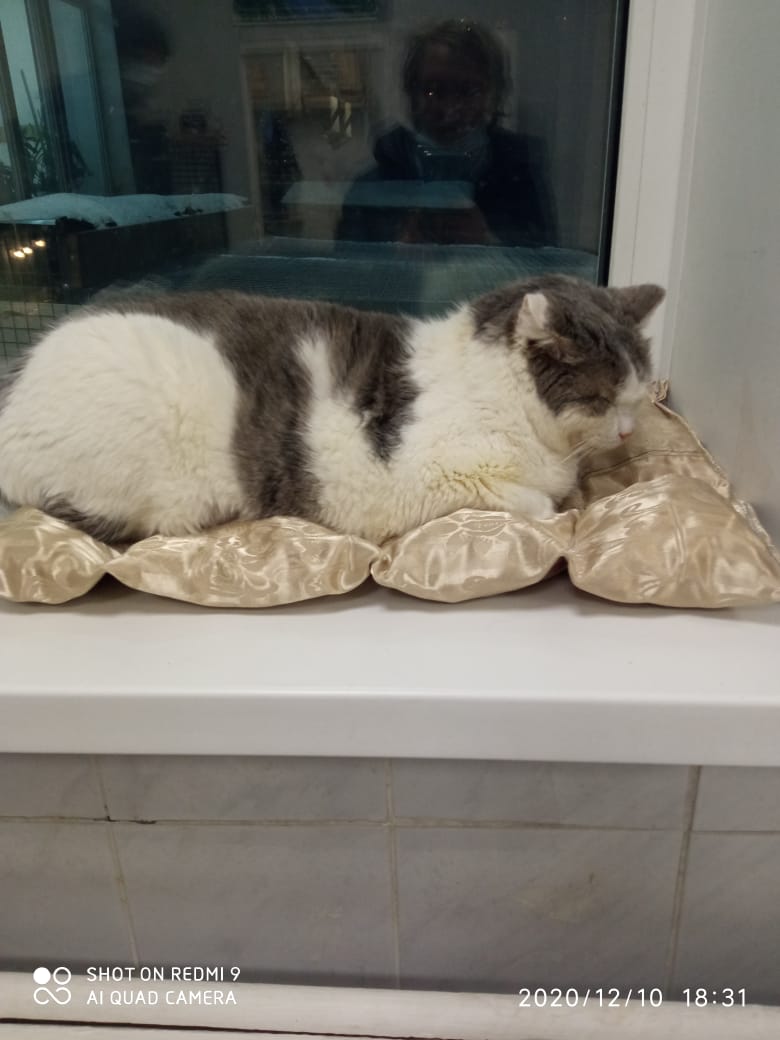 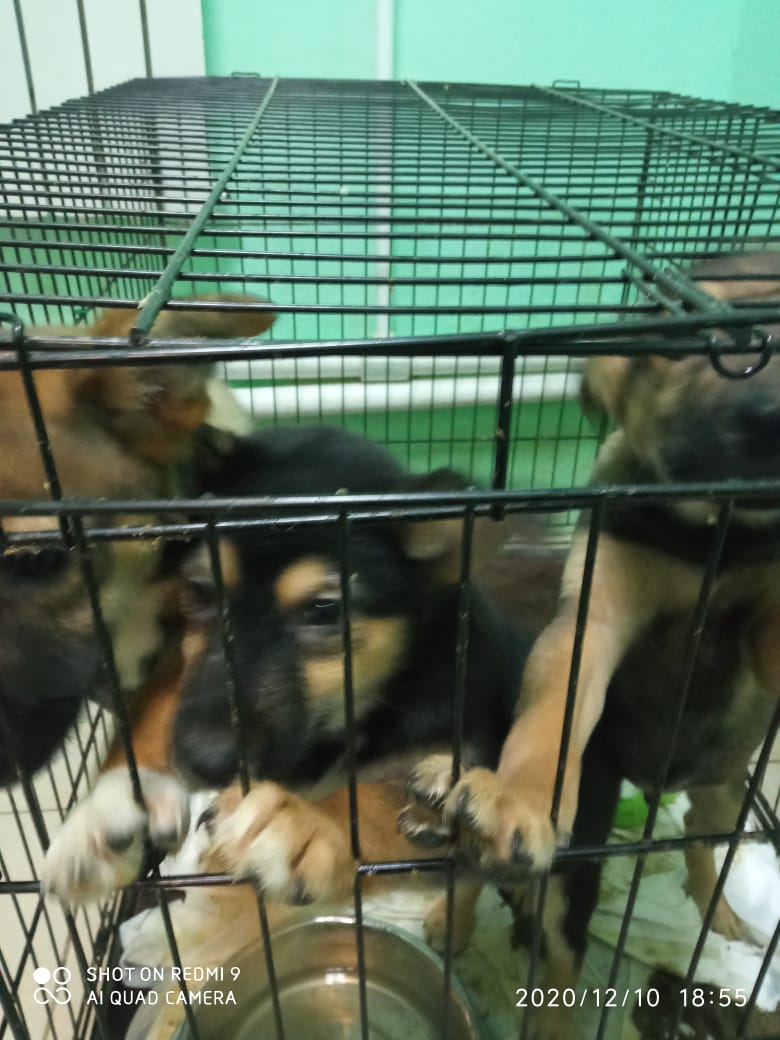 «Очень хочется погулять!»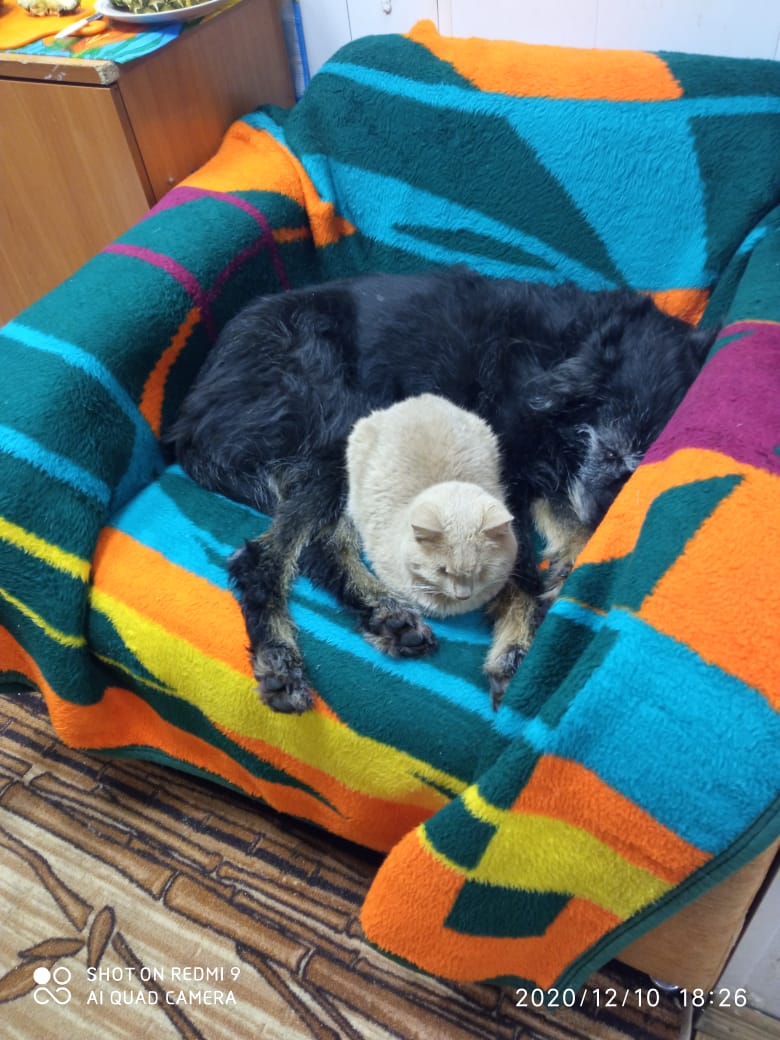 Вот настоящая любовь и забота.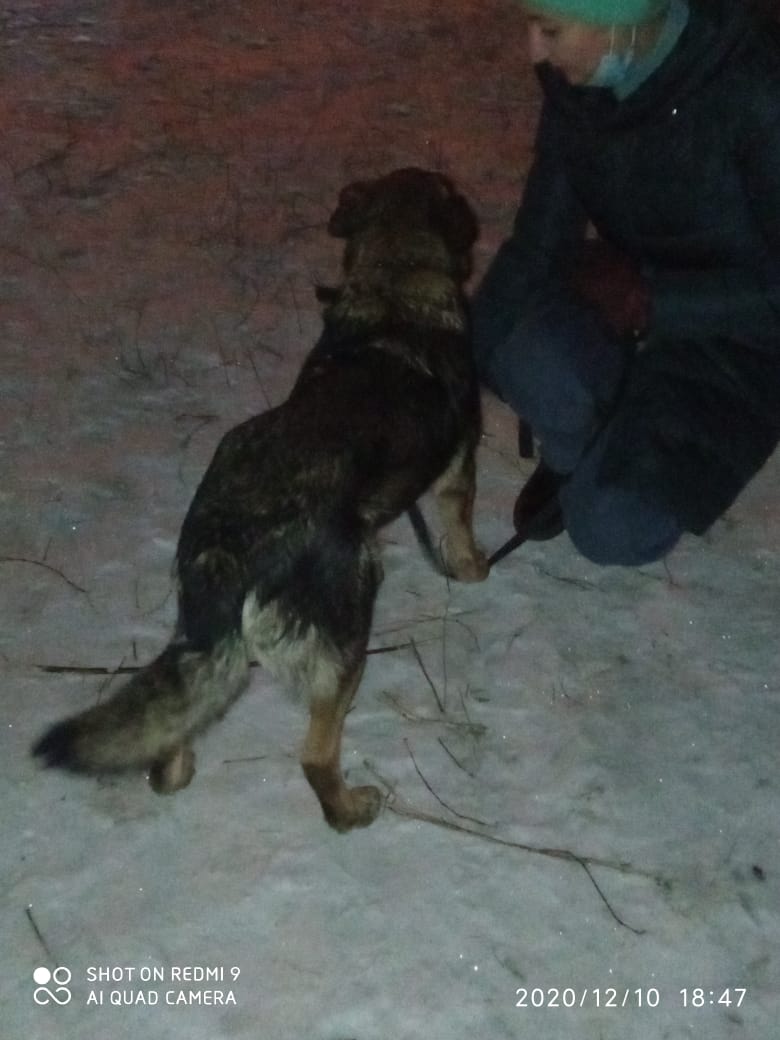 Это Елка. С ней погуляли. Она без глаза, очень ласковая.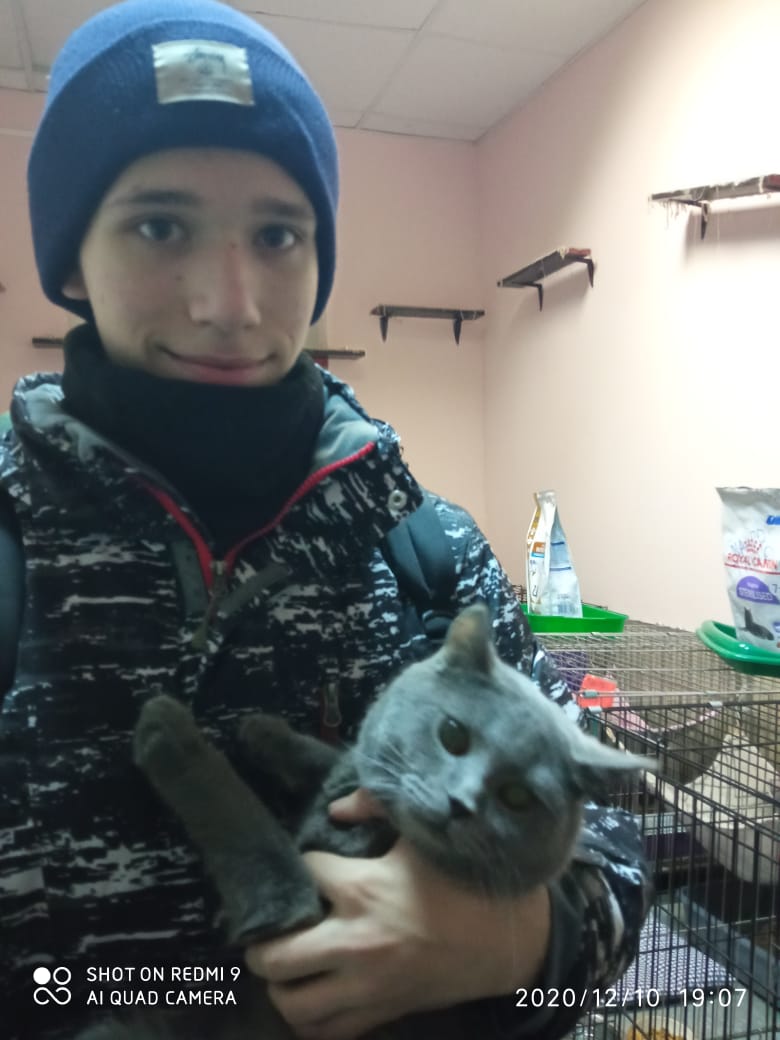 Это Сахарок. У него диабет. Поэтому и назвали Сахарком.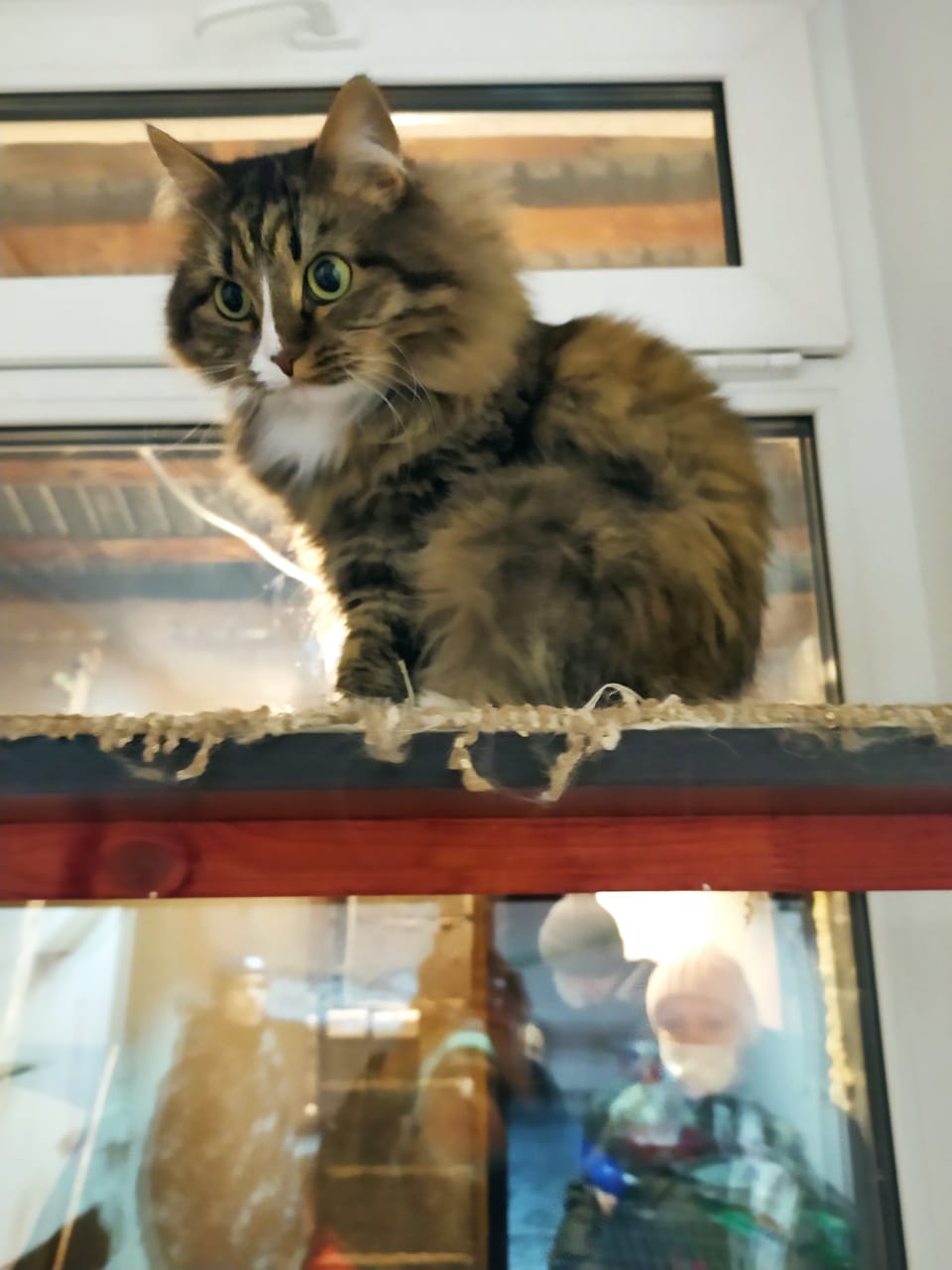 Это Варшава. Красивая кошка с печальными глазами.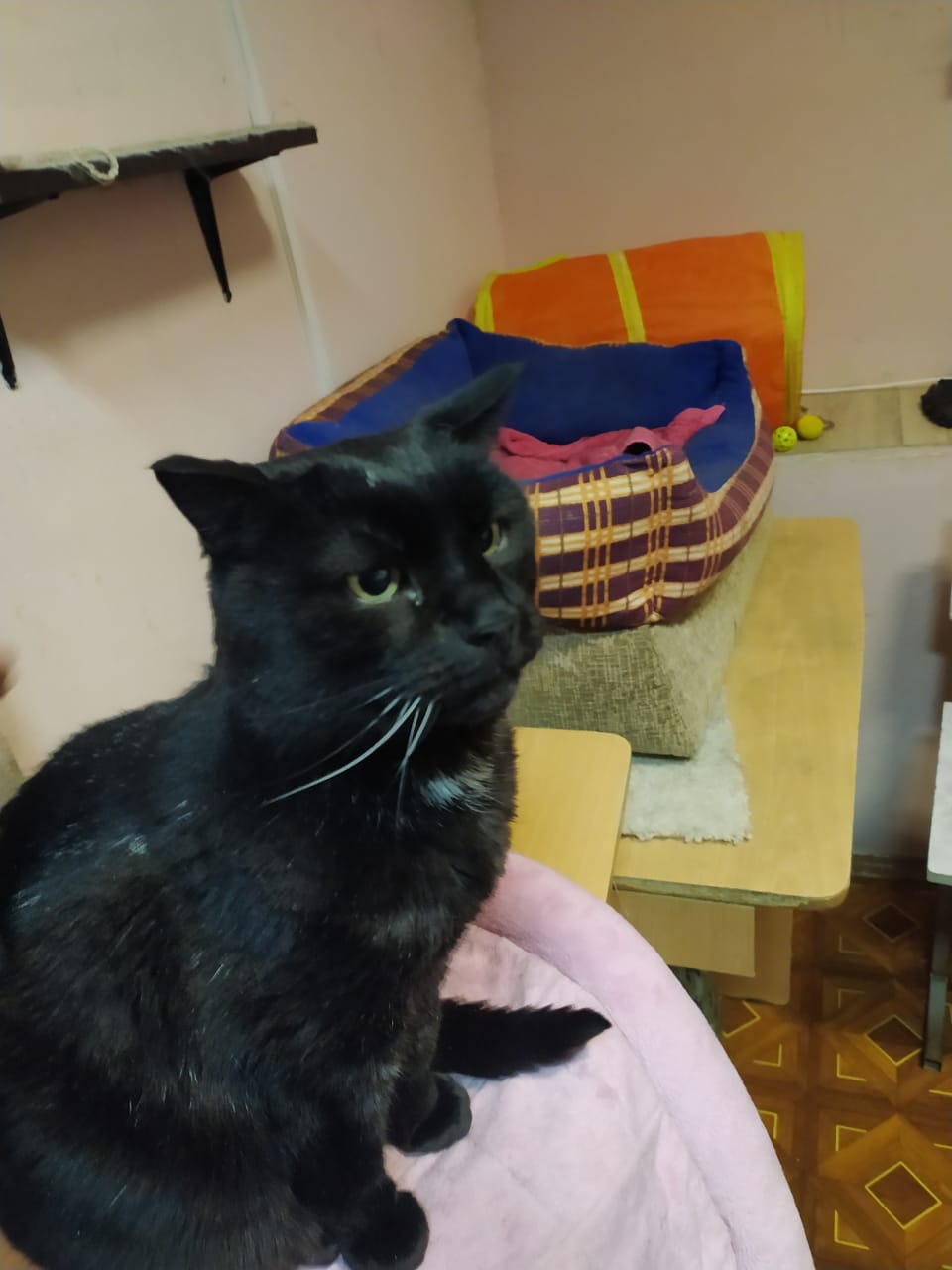 Танго-Манго, экзотический красавец.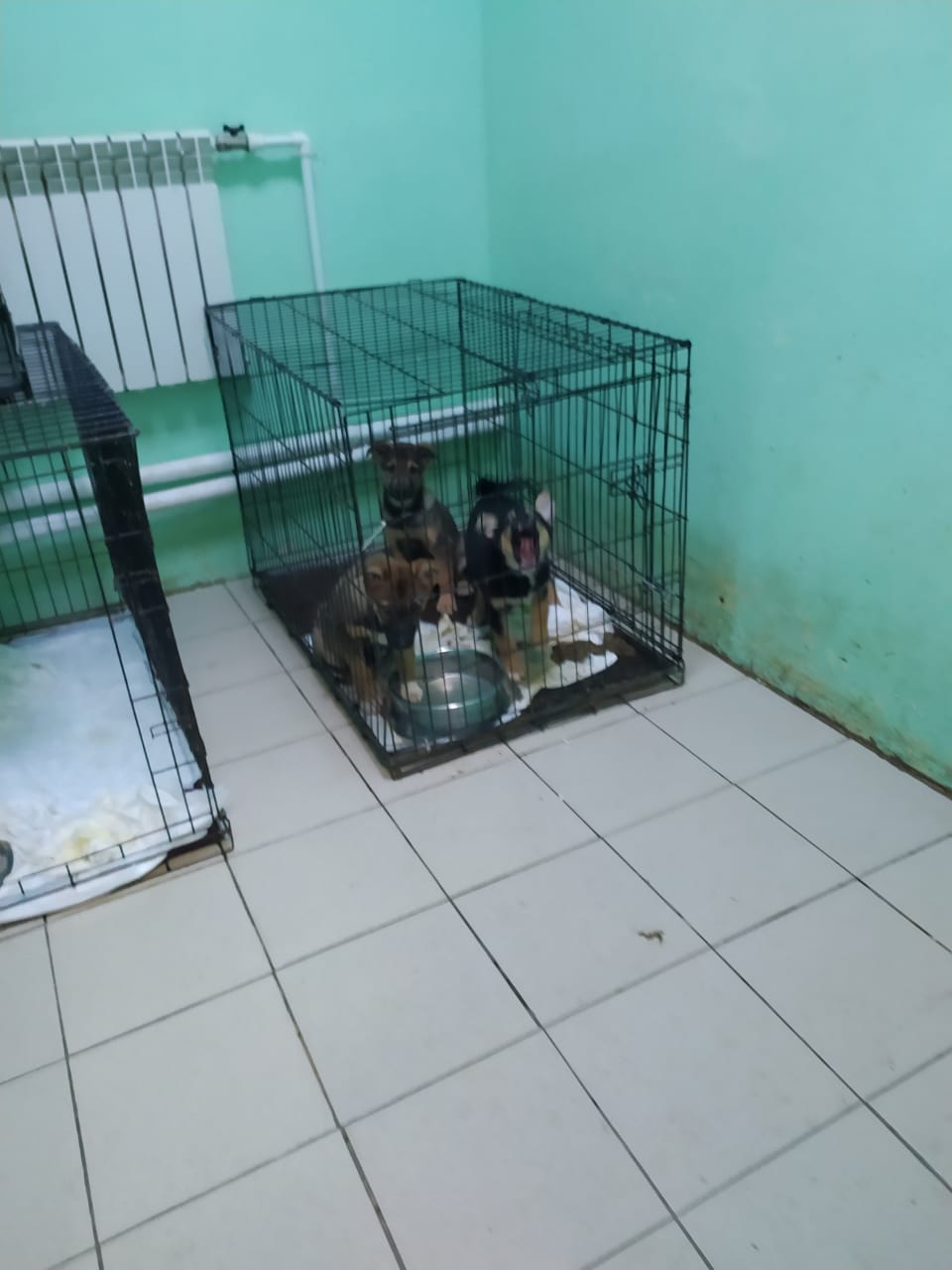 Щенки в вольере, тоже хотят погулять, поиграть и порезвиться.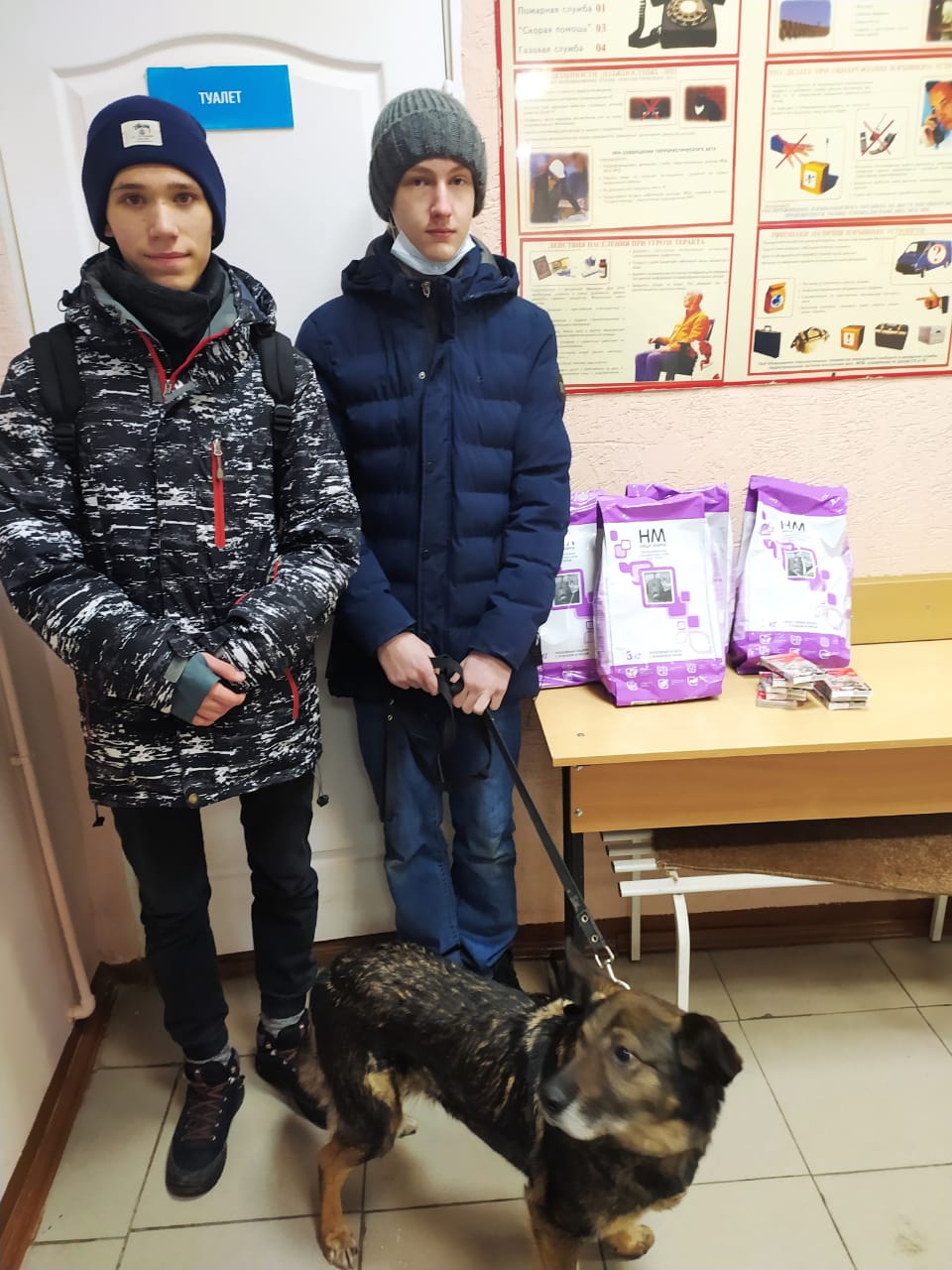 Это Елка, собралась на прогулку.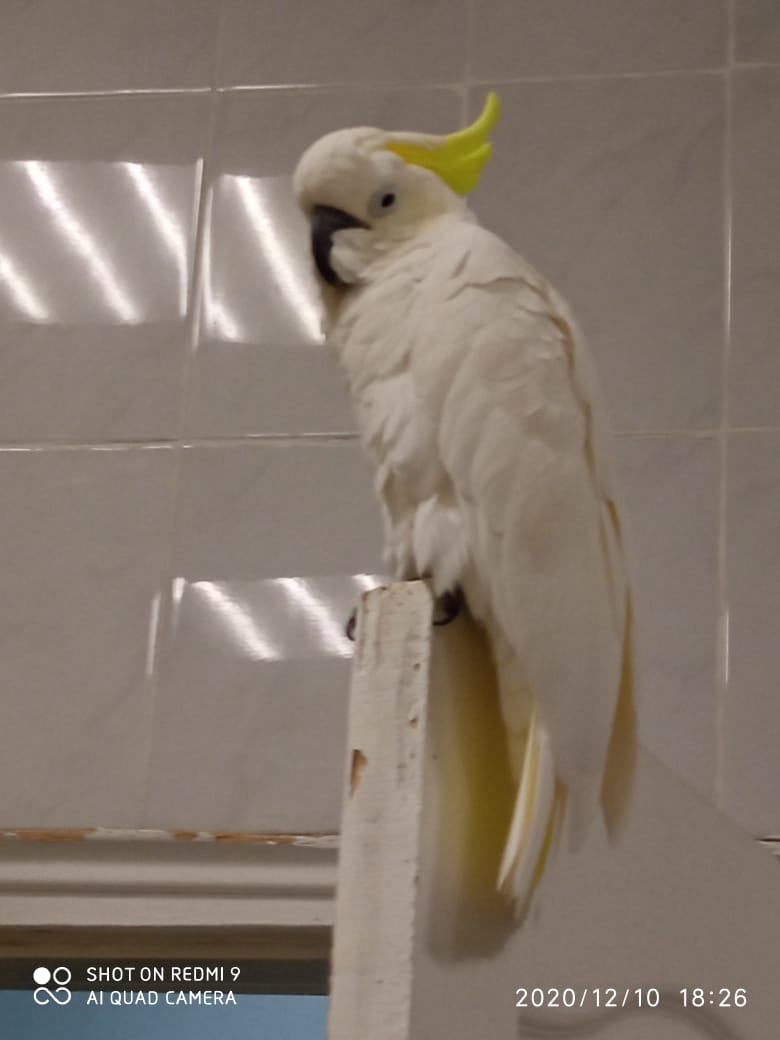 Это Гоша. Красавчик! У него сегодня день рождения. Сейчас он занят, воспитывает подрастающее поколение.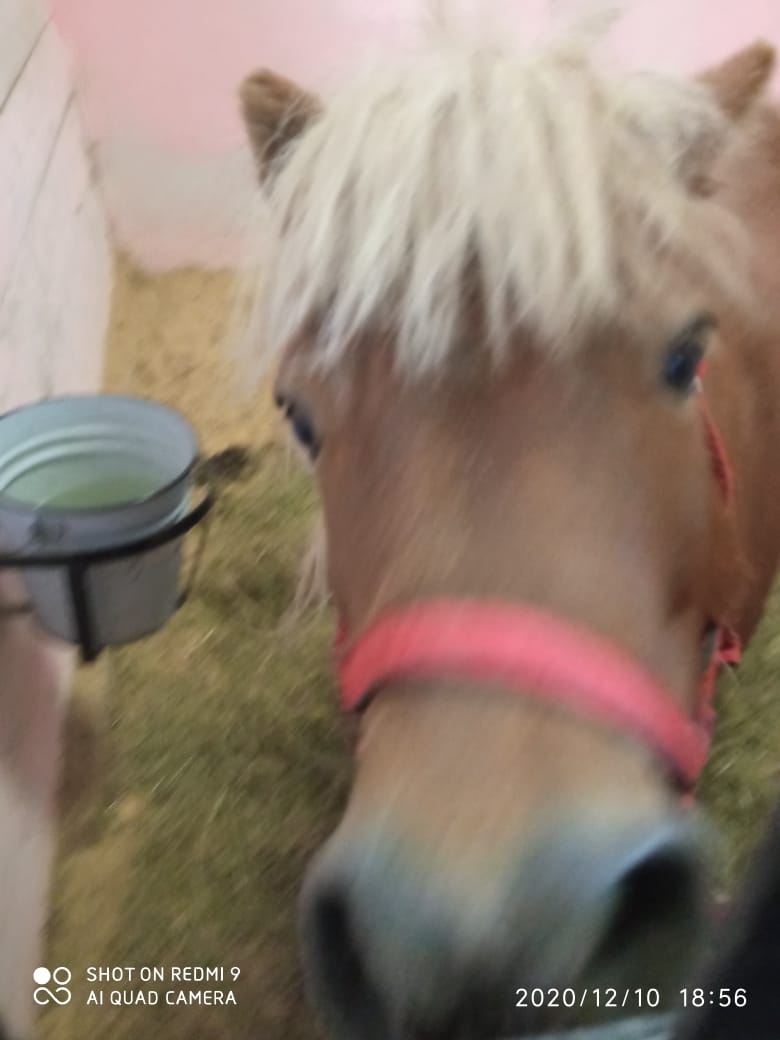 Наверно когда-то катала ребят.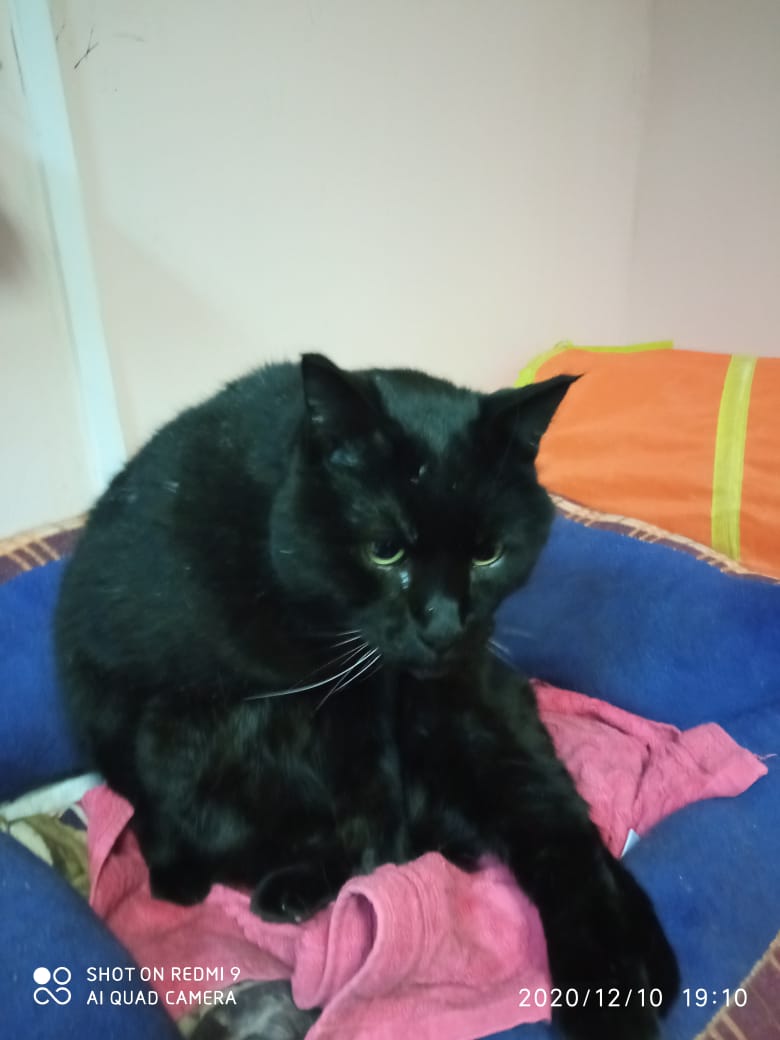 «Гоша читает лекции».Вернулись под впечатлением, в следующий раз надо приезжать с морковкой, яблоками, деликатесами для кошек и собак. Всех очень сильно жаль. Многие животные с  заболеваниями, травмами, требующие лечения, ухода, а главное любви и заботы.